ELENCO DEI POST PUBBLICATI SU ERMETESPEACEBOOK.BLOG (DAL 2014 AL 2021)Giugliano, provincia di NATOLI…31 dic 2021 alle 10:34 Come può cambiar la vita da Trieste in giù…14 dic 2021 alle 14:26La ‘felice memoria’ di Renato de Falco5 dic 2021 alle 12:573 Black Friday (not) for Future26 nov 2021 alle 14:404 Una lapide al ‘militarismo noto’3 nov 2021 alle 11:38 E C O S O C I A L I S M I22 ott 2021 alle 13:47Alfabeto ecopacifista (U-V-Z)30 set 2021 alle 12:26Alfabeto ecopacifista (R-S-T)27 set 2021 alle 17:49Alfabeto ecopacifista (O-P-Q)23 set 2021 alle 11:362 Alfabeto ecopacifista (L-M-N)19 set 2021 alle 18:13Alfabeto ecopacifista (G-H-I)8 set 2021 alle 17:05Alfabeto ecopacifista (D-E-F)31 ago 2021 alle 17:40Alfabeto ecopacifista (A-B-C)31 ago 2021 alle 17:07De-formazioni paramilitari 26 lug 2021 alle 12:44VAXTRUPPEN…20 giu 2021 alle 10:54Ripudiare la guerra: dalle parole ai fatti3 giu 2021 alle 13:19 Embargo militare a Israele: perché sì12 mag 2021 alle 10:44Piano di Ripresa…militar-industriale3 apr 2021 alle 13:57 “Zitti e buoni”…?7 mar 2021 alle 20:26 STRATEGIE SANITARIE…2 mar 2021 alle 18:46 GOVERNISSIMO ME…12 feb 2021 alle 11:47 2021Ecolinguistica: un campo inesplorato da coltivare                                                                       30 dic 2020 alle 13:40 Alice l’obiettrice ed il Cappellano Maddi13 dic 2020 alle 10:44“Come barbarea, così…marinea”7 dic 2020 alle 18:56 ‘Francesconomy’ fra alternativa e riformismo25 nov 2020 alle 11:12L’inverno di san Martino13 nov 2020 alle 20:16 Forze armate: IO NON CI CREDO29 ott 2020 alle 19:10 IL MILITARISMO ETERNO20 set 2020 alle 10:59Bell’esempio ai ‘grandi di domani’!5 giu 2020 alle 19:02 Fenomenologia dello ‘strumento militare’26 mag 2020 alle 20:37 RICONCILI-AZIONI12 mag 2020 alle 13:31Quaresima di Quarantena…5 apr 2020 alle 11:00 Presidiare l'emergenza?23 mar 2020 alle 18:20 Riforma ‘mimetica’ per religiosi con le stellette15 mar 2020 alle 20:26   Generali e ammiragli come modelli? No, grazie!7 mar 2020 alle 13:30  Etica militare? Siamo… a cavallo28 feb 2020 alle 13:58‘SUDYAGRAHA’: per la riscossa nonviolenta del Sud18 feb 2020 alle 19:08PREGARE PER L’UNITA’… DEI CAPPELLANI MILITARI?30 gen 2020 alle 18:32 Educazione alla guerra? No, grazie!5 gen 2020 alle 20:34Divagazioni sul numero 201 gen 2020 alle 19:02 2020Babbo Natale…a 12 stellette18 dic 2019 alle 13:07 Disarmiamo la nostra scuola.9 nov 2019 alle 20:07Per un ‘Solar New Deal’21 ott 2019 alle 19:49Un clima di guerra24 set 2019 alle 13:54 VO-PO-SA-FA: ecco la formula9 set 2019 alle 10:46 Pensando alla pensione…1 set 2019 alle 20:11Curnute e mazziàte…!8 lug 2019 alle 09:39ConVerdiamoci !19 giu 2019 alle 13:03Liberazione, lotta e riconciliazione25 apr 2019 alle 13:59 Petrosinella nel minestrone6 apr 2019 alle 14:464 Aprilante…anni 70!4 apr 2019 alle 00:36Ossigeno Bene Comune?31 mar 2019 alle 12:23 Ansie…e Gretel19 mar 2019 alle 21:15 Biocidio e guerre3 mar 2019 alle 19:59 Oftalmologia politica3 feb 2019 alle 11:35 LA LINGUA ‘GENIALE’6 gen 2019 alle 09:40 2019Un anno vola via col vento dell’Ovest…29 dic 2018 alle 20:16 Ma Oz è il padre dei Wiz ?﻿4 dic 2018 alle 09:41 Credere, rinverdire e combattere?18 nov 2018 alle 13:373 commentiLa ‘cattiva scuola’ di guerra (2)11 nov 2018 alle 14:41Oh Capitini, mio Capitini…20 ott 2018 alle 14:27Nonviolenza alla pizzaiola5 ott 2018 alle 00:06UNA PACE DA COSTRUIRE (*)22 set 2018 alle 19:38 Il buio oltre la siepe…9 set 2018 alle 13:04Che si dice in Dacia?1 set 2018 alle 20:02 Ci sta un romeno, un napoletano e un italiano…13 ago 2018 alle 12:36 La ‘Cattiva Scuola’ di Guerra10 lug 2018 alle 19:10 La Civiltà del Sole come Ecotopia21 giu 2018 alle 14:09 “Generale, quelle 5 stelle…”11 giu 2018 alle 08:51 Hanno fatto Trenta, non facciano 312 giu 2018 alle 16:55 Non prendeteci in Giro !5 mag 2018 alle 11:50 A Gaza: oggi come 2000 anni fa2 apr 2018 alle 11:05 Viaggio numerologico sulla Route 6610 mar 2018 alle 18:57 UNA GRAMMATICA DELLA PACE PER COMUNICARE SENZA VIOLENZ17 feb 2018 alle 13:37           2018“Al cor gentil rempaira sempre amore…”31 gen 2018 alle 21:13 NON FATE I ‘BONUS’, SE POTETE5 gen 2018 alle 12:48Ri-auguri scomodi…24 dic 2017 alle 11:393 commentiL’Obiezione non va in pensione…16 dic 2017 alle 11:42‘VAX COMPLIANCE’? No, grazie!21 nov 2017 alle 19:59 MINORI…NON ACCOMPAGNATI29 ott 2017 alle 00:04“RIARMISTI ESIGENTI”?22 ott 2017 alle 20:30Da Giano a san Gennaro: chiudere le porte alla guerra.18 set 2017 alle 19:38 Un vocabolario Napoletano-Italiano per i ‘figli del popolo’ 10 ago 2017 alle 18:581 Profeti e professori25 giu 2017 alle 18:34 Era de Maggio…26 mag 2017 alle 08:52 Atalanta e Partenopeo1 mag 2017 alle 09:36NA-POLI DI SVILUPPO2 apr 2017 alle 11:09Il libro grigioverde della difesa19 feb 2017 alle 09:25 Metalinguaggio e Totolinguaggio26 gen 2017 alle 17:48 Tanti o quali auguri ?2 gen 2017 alle 11:27 2017Speramm ca pur o Napulitan c’a fa…17 dic 2016 alle 14:28 Ma che ‘Bellica Scuola’ !3 dic 2016 alle 14:11 Un’impronta digitale sulla scuola?13 nov 2016 alle 20:32 Dagli ‘Smarties’ alle ‘smart cities’16 ott 2016 alle 11:19 I nostri 11 settembre…11 set 2016 alle 20:52AVANTI IL PROSSIMO…12 lug 2016 alle 19:52 CITTADINI SOTTO ASSEDIO15 giu 2016 alle 08:42 Risposte nonviolente al terrorismo22 mag 2016 alle 09:24Neolinguistica applicata12 mag 2016 alle 19:44 #Nonfossilizziamoci!2 apr 2016 alle 12:39GUERRA DI…LIBIERAZIONE?5 mar 2016 alle 13:36Libertà di non dover più scegliere?13 feb 2016 alle 12:28 ‘Napolitudine’: due segnali positivi6 feb 2016 alle 17:21 NapuLengua23 gen 2016 alle 18:48#NapuLengua: insegnare il Napoletano a scuola per valorizzarlo9 gen 2016 alle 18:232016Analisi del 201530 dic 2015 alle 18:03Buon Natale. Buona Natura.23 dic 2015 alle 12:40 SOL PERCHE’…5 dic 2015 alle 13:14Resistere. Nonviolentemente.19 nov 2015 alle 20:10Biodiversità: che cosa se ne sa?31 ott 2015 alle 13:12UNA FINE SETTIMANA PARTICOLARE…26 ott 2015 alle 19:57OPERAZIONE “SAN GENNATO”16 set 2015 alle 17:081 commentoLA BUONA SCUOLA CHE CI COMPETE12 set 2015 alle 13:25 UN TRIDENTE DA SPUNTARE…6 ago 2015 alle 18:17NATO PER COMBATTERE28 lug 2015 alle 14:08 Perché non possiamo non dirci Greci (Γιατί δεν μπορούμε να πούμε ότι δεν είμαστε Έλληνες)7 lug 2015 alle 10:24 DIFENDERE ‘SORELLA TERRA’, NOSTRA ‘CASA COMUNE’24 giu 2015 alle 18:36 LA ‘BUONA SCUOLA DI MAGIA’31 mag 2015 alle 21:16 SE SI SOGNA INSIEME…30 mag 2015 alle 18:59L’INSOSTENIBILE LEGGEREZZA DELLA SOSTENIBILITA’3 mag 2015 alle 11:26 “VIVA NAPOLI E PARI’! GUI’ GUI’ GUI’!”11 apr 2015 alle 12:10 La colomba verde e il califfo nero2 apr 2015 alle 14:32QUALI COMPETENZE CI CHIEDE L’EUROPA?15 mar 2015 alle 11:06 DALLA TARTARUGA VERDARCOBALENO ALLA SPIRALE BIO-SOLARE2 mar 2015 alle 20:042 commentiKRISIS: E’ TEMPO DI SCEGLIERE18 gen 2015 alle 17:471 commentoRAGION DI STATO…MAGGIORE16 gen 2015 alle 00:312015Ciao, Antonio…31 dic 2014 alle 14:33 …E PACE SULLA TERRA22 dic 2014 alle 12:33 NONVIOLENZA O NONVOLENZA ?23 nov 2014 alle 20:29RELIGIONI PER LA TERRA11 ott 2014 alle 21:01IL SISTEMA DI (SOTTO)VALUTAZIONE DEI DOCENTI3 ott 2014 alle 00:24 E LE STELLETTE STANNO A GUARDARE…(2)9 lug 2014 alle 20:50 #sereniunaccidente!29 giu 2014 alle 11:20ECOSOCIALISMO? SÍ, GRAZIE!8 giu 2014 alle 10:56 CTR+ALT+CANC (Esercitare il controllo + Creare alternative + Cancellare la guerra)31 mag 2014 alle 20:07PORCA MISERIA!11 mag 2014 alle 09:21 LA SOSTITUZIONE DELLA REPUBBLICA ITALIANA3 mag 2014 alle 11:32 “…TUTTI GIU’ PER TERRA!”23 apr 2014 alle 00:00 UOMINI “CON IL SOLE IN TASCA” ?13 apr 2014 alle 11:35 TETTI SOLARIZZATI, MA TESTE DA ILLUMINARE…7 apr 2014 alle 00:03“RISCATTO MEDITERRANEO” ?16 mar 2014 alle 11:13 MA CHI CI DEPURERÁ DALLE SCORIE NUCLEARI…?8 mar 2014 alle 21:12QUEI FETONTI SUL CARRO DEL SOLE…16 feb 2014 alle 20:10 ..E LE STELLETTE STANNO A GUARDARE7 feb 2014 alle 00:10IL TRIANGOLO DELLA PACE1 gen 2014 alle 20:592014ANNOTITOLOTIPOPUBBL. DA1974 aLA LINGUA DI PIETRO GIANNONE – Tesi di Laurea in Lettere Moderne – pp. 427)Tesi L.Univ. degli Studi di Napoli Federico II di Napoli (Rel. prof. P. Giannantonio)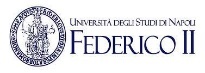 1974 b“Profili linguistici di prosatori contemporanei” (Padova 1973)Rec.Critica letteraria, II, fasc. IV, 5/1974, Loffredo, Napoli (pp.691-92) 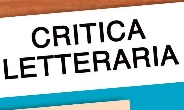 1975Enzo Noé Girardi, “Studi su Michelangelo Scrittore” (Firenze, 1974)Rec.Critica letteraria, III, fasc.I, 6/1975, Loffredo, Napoli (pp.209-10)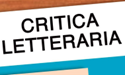 1977Viktor Šklovskij, “Teoria della prosa” (Torino, 1976)Rec.Critica Letteraria, V, fasc.IV, 17/1977, Loffredo, Na. (pp.814-18)1978 aEsperienze antiautoritarie per un’alternativa nonviolenta Opusc.Pubbl. (ciclostilato) da IPRI - LOCIPRI-LOC1978 b“Nel settore dell’animazione socio-culturale: educare alla pace e all’autogestione”Art.Lotta Antimilitarista, n. 17 (dic. 78 – pp. 27-29), Trento, Ediz. L.A.LTTA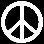 ANTIMIL.1978 c(con Mario Borrelli e Antonino Drago) Human Needs, Human Rights and Peace EducationOpusc.Pubblicato (ciclostilato) da I.P.R.I. NapoliIPRI1980Educazione sanitaria e servizio sociale di comunità (Tesi di Diploma in Servizio Sociale - pp. 187) Tesi Napoli, Scuola Servizio Sociale ANDIM   ANDIM1981"Servizio civile e protezione popolare" (con Luigi Bucci)Sag.Il Tetto, XVIII, N. 103 /1981 (pp. 39-48) Napoli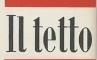 1982Servizio Sociale e Nonviolenza (pp. 13)Opusc.Napoli I.P.R.I (cicl.)     IPRI1983GRAMMATICA DELLA PACE – Otto tesi per l’Educazione Linguistica NonviolentaLibroSatyagraha (Torino)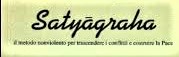 1984 aPrimo contributo per una bibliografia sull’Educazione alla Pace (pp.15)Opusc.Napoli, I.P.R.I. (cicl.)IPRI1984 bNonviolenza: indicazioni bibliografiche (pp.21)OpuscNapoli, I.P.R.I. (cicl.)IPRI1984 cLa colomba sullo scaffale – proposta di un centro di documentazione sui problemi del disarmo e della pace (PP.16 + VII)Opusc.Napoli, I.P.R.I. (cicl.)IPRI1985"La Resistenza Napoletana e le Quattro Giornate: un caso storico di difesa civile e nonviolenta"Sag.Azione Nonviolenta, XXII-10 Verona (pp.15-17)https://drive.google.com/drive/folders/1R7QYd994WCzWH6piXgWkZQ1oryR9jLIk 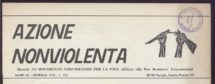 1986 a“Un caso storico di difesa popolare”Sag.Il Tetto, XXIII, n. 133/1986 (pp.86-95) Napoli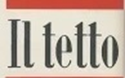 1986 b“Un seminario sulla nonviolenza: storia di 20 anni”Art.Autodafé I,1 - Napoli (pp.47-48)Autodafé1992 a"La provincia di...Nàtoli?" Sag.La Provincia di Napoli, XIV-1/3 Napoli (pp.32-34)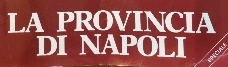   1992 b"Il contributo fondamentale del servizio sociale per una società ecologista e nonviolenta" Sag.La Provincia di Napoli, XIV-4/6  Napoli (pp.51-58) 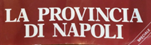 1993 a "La resistenza napoletana e le Quattro Giornate: un caso storico di difesa civile e popolare"Sag.In: AA.VV., Una strategia di pace: la difesa civile nonviolenta (pp.89-95), Fuori Thema (Bologna)Ripubblicato (2015) da Academia.eduFuori Thema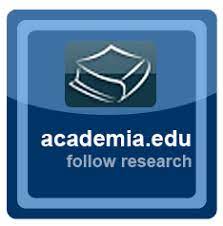 1993 b"Le trenta giornate di Napoli" Sag.In: AA.VV., La lotta non-armata nella Resistenza, Centro Studi Difesa Civile (Quaderno n.1) Roma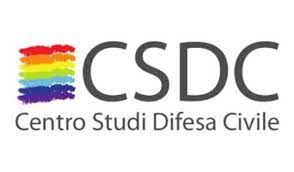 1994“Non scorgiamo segnali di fumo…”Art.Nemo News i,3 Napoli, Ass. per le riforme Nemo (pp. 23-26)Nemo News2002"Tutela e diversità" Sag.in: Biodiversità a Napoli, suppl.to a: Verde Ambiente, XVIII-7 Roma E.V.A. (pp.38-42)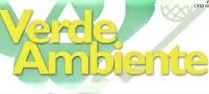 2003 a"From Pavement to Piazza- Grassroots Social Work to Counteract the Globalization of Marginality" Sag.in: Social Policy & Administration, 37-2 (pp.198-217), Blackwell Publ.(Oxford)https://onlinelibrary.wiley.com/doi/abs/10.1111/1467-9515.00334 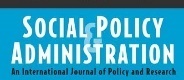 2003 b"Quale ecopacifismo?" Ecologia, conservazionismo ed ambientalismoSag.in: Biodiversità a Napoli, suppl. a VerdeAmbiente, XX-2 , Roma, E.V.A. (pp.21-27)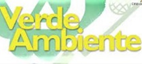   2004aL'epopea di don Vesuvio LibroIn: Luciano SCATENI - Ermete FERRARO, SCUGNIZZI. Dalla strada alla dignità di persone nelle esperienze della nave scuola 'Caracciolo' e della 'Casa dello Scugnizzo, (pp. 47-81), Intra Moenia (Napoli) 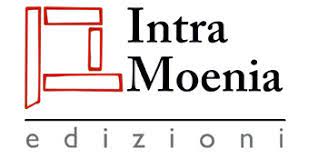 2004 bBIODIVERSIVAS - Le 5W di VAS per conoscere e difenderela biodiversità naturale e quella culturale, Opusc.VAS Campania (Napoli)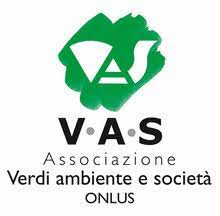 2005 aLAUDE DELLA BIODIVERSITA' - Riflessioni sul messaggio di San Francesco per una ecologia  cristianaSag.VAS Campania (Napoli)  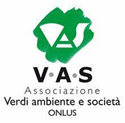 2005 bLa favola senza fine di don Vesuvio Sag.in: Dal formale all'informalenel segno della solidarietà, catalogo delle opere di Antonio e Paola Del Prete (pp. 15-17), Iuppiter Group (Napoli)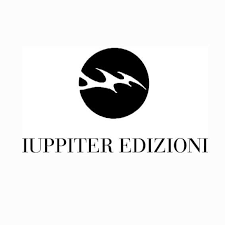 2005 cVOCI SOFFOCATE...   Il contributo dell'ecologia linguistica alla tutela della diversità culturale Sag.https://web.archive.org/web/20181222210152/http://ermeteferraro.it/ Ripubblicato nel 2007 sulla rivista online Filosofia AmbientaleFilosofia Ambientale2006"Nunviulenza" (traduzione in Napoletano dell'articolo in inglese "Nonviolence") Art.http://nap.wikipedia.org/wiki/Nunviulenza 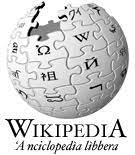 2007ADAM-ADAMAH: UN'AGAPE COSMICA- Lettura eco-teologica dell'Inno alla Carità (I Cor 13), (pp. 15) Sag.pubblicato a Gen.'08 sulla rivista online "Filosofiaambientale"Filosofia Ambientale2008 aPARLIAMONE CON MARIO - In ricordo di M. Borrelli Opusc.a cura della FOCS onlus (Napoli) e pubblicato col contr. del Comune di Napoli 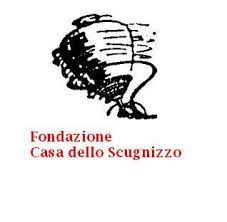 2008 b“Aducazzione p’ ‘a Pace” (in napolitano)Art.https://nap.wikipedia.org/wiki/Aducazzione_p%27%27a_pace 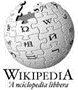 2008 cDispersione e disagio scolastico: due facce dello stesso problema Rel.Relazione sulle scuole attivate per la tematica del disagio e della dispersione scolastica - S.M.S. "Sogliano" di Napoli www.scuoleaperte.com 2008 dEducazione o maleducazione alla pace?Sag.https://www.peacelink.it/pace/docs/2873.pdf 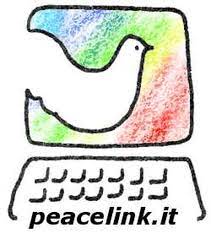 2009IL SALMO DEL CREATO – Dalla preghiera di lode alla riflessione sulla relazione Uomo-CreatoreSag.https://issuu.com/ermeteferraro/docs/il_salmo_del_creato 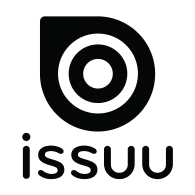 2010Nonviolence: Here and NowSag.http://www.gandhitopia.org/profiles/blogs/nonviolence-here-and-now?xg_source=activity 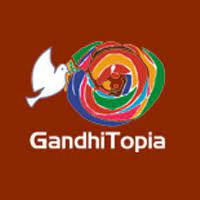 2011 aECOPACIFISMO – VISIONE E MISSIONESag.http://www.gandhitopia.org/profiles/blogs/ecopacifismo-visione-e-missione 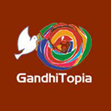 2011 bNapoli: palazzo Fuga, a 30 anni dal sisma il restauro è ancora lontanoArt.https://www.agoravox.it/Napoli-palazzo-Fuga-a-30-anni-dal.html 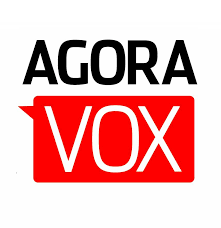 2011 cA PROPULSIONE ANTINUCLEARE – Quindici anni di lotte ecopacifiste per la sicurezza dei cittadini e la denuclearizzazione del Golfo di NapoliSag.https://www.pacedisarmo.org/pacedisarmo/articles/art_7655.html 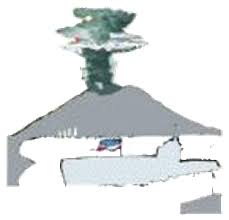 2012 aPsy, ops. Quando la guerra si fa con le paroleArt.https://www.agoravox.it/Psy-ops-Quando-la-guerra-si-fa-con.html 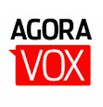 2012 bDai "mali" ai "beni comuni"Art.https://www.agoravox.it/Dai-mali-ai-beni-comuni-Ma-quante.html 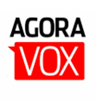 2012 cIl nuovo progetto per la valutazione delle istituzioni scolasticheArt.https://www.agoravox.it/Il-nuovo-progetto-per-la.html 2012 dUn ambientalismo senza l’ambiente?Art.https://www.agoravox.it/Un-ambientalismo-senza-l-ambiente.html 2012 eNoi e la Siria: intervento armato esterno o nonviolenza?Art.https://www.agoravox.it/Noi-e-la-Siria-intervento-armato.html 2012 fOggi e sempre: Obiezione! Art.https://www.agoravox.it/Oggi-e-sempre-Obiezione.html 2012 gEconomia di condivisione VS economia di morte: il bene comune contro il bene del singoloArt.https://www.agoravox.it/ecrire/?exec=articles&id_article=39926 2012 hEtimologicamente parlando…Art.https://www.agoravox.it/ecrire/?exec=articles&id_article=41706 2013 aLe guerre nel mondo non si fermano: altro che il principe della paceArt.https://www.agoravox.it/ecrire/?exec=articles&id_article=44127 2013 bCampania BellatrixArt.https://www.agoravox.it/ecrire/?exec=articles&id_article=46419 2013 c"Delitto al centro direzionale", una storia poliziesca su energia pulita e Regione CampaniaArt.https://www.agoravox.it/ecrire/?exec=articles&id_article=47302 2013 dSmaterializziamo i prof? Su scuola, registro elettronico e virtualitàArt.https://www.agoravox.it/ecrire/?exec=articles&id_article=47737 2013 eIus Solis – Parliamo di energia solareArt.https://www.agoravox.it/ecrire/?exec=articles&id_article=48165 2013 fInvalsi: fermate ‘sta pazzia!Art.https://www.agoravox.it/ecrire/?exec=articles&id_article=48781 2013 gBiodiverCittà e ‘smart cities’Art.https://www.agoravox.it/ecrire/?exec=articles&id_article=49160 2013 h4 novembre: non festa ma lutto!Art.https://www.agoravox.it/ecrire/?exec=articles&id_article=51713 2013 iOltre i test, far funzionare le testeArt.https://www.agoravox.it/ecrire/?exec=articles&id_article=52227 2013 lETIMOLOGICAMENTE PARLANDO – Manuale di avviamento alla ricerca etimologica nella scuola mediaOpusc.https://issuu.com/ermeteferraro/docs/etimologicamente_parlando..._manuale2 2013 mUN’ECOLOGIA CRISTIANA PER UN’AGAPE COSMICAOpusc.https://issuu.com/ermeteferraro/docs/un_ecologia_cristiana_per_un_ag__pe 2013 nLe quattro giornate di Napoli come difesa civile e popolareSag. https://www.academia.edu/10792048/LE_QUATTRO_GIORNATE_DI_NAPOLI 2014 aIl triangolo della pace di Papa FrancescoArt.https://www.agoravox.it/ecrire/?exec=articles&id_article=53047 2014 bL’ULIVO E IL GIRASOLE – Manuale di azione ecopacifista (a cura di VAS Campania)Opusc.https://issuu.com/ermeteferraro/docs/manuale_ecopacifismo_vas_2_83d43f9735930d 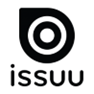 2014 bLa colomba verde e il califfo nero – Resistenza a terrorismo e integralismo islamico, in una prospettiva nonviolenta ed ecopacifistaSag.https://issuu.com/ermeteferraro/docs/e._ferraro_-_colomba_verde_e_califf 2014 cE le stellette stanno a guardare…Art.https://www.agoravox.it/ecrire/?exec=articles&id_article=54068 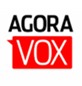 2014 dMa chi ci depurerà dalle scorie nucleari?Art.https://www.agoravox.it/ecrire/?exec=articles&id_article=54783 2014 eTutti giù per Terra!Art.https://www.agoravox.it/ecrire/?exec=articles&id_article=54783 2014 fLa sostituzione della Rep. ItalianaArt.https://www.agoravox.it/ecrire/?exec=articles&id_article=56235 2014 gE le stellette stanno a guardareArt.https://www.agoravox.it/ecrire/?exec=articles&id_article=54067 2015 aRagion di Stato…MaggioreArt.https://www.agoravox.it/ecrire/?exec=articles&id_article=61725 2015 bLa colomba verde e il califfo neroArt.https://www.agoravox.it/ecrire/?exec=articles&id_article=63388 2015 cL’insostenibile leggerezza della sostenibilitàArt.https://www.agoravox.it/ecrire/?exec=articles&id_article=63977 2015 dLa Buona Scuola di magiaArt.https://www.agoravox.it/ecrire/?exec=articles&id_article=64567 2015 eDifendere sorella Terra, nostra casa comuneArt.https://www.agoravox.it/ecrire/?exec=articles&id_article=65103 2015 fOperazione San GennatoArt. https://www.agoravox.it/ecrire/?exec=articles&id_article=66678 2015 gResistere, nonviolentemente. Come contrastare terrorismo e guerraArt.https://www.agoravox.it/ecrire/?exec=articles&id_article=67980 2015 hCop. 21: Sol perché… Come trasformare il Sole da nemico in alleatoArt.https://www.agoravox.it/ecrire/?exec=articles&id_article=68262 2015 iLo cunto di D’Acunto – Le stagioni nel Sole di un profeta laico (Biografia di A. D’Acunto)Sag.In: Antonio D’Acunto, Alla ricerca di un nuovo umanesimo – Armonia tra uomo e natura nella lotta politica, Napoli, La Città del Sole (pp.17-39)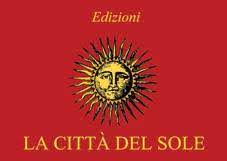 2016 aLa libertà di non dover più scegliere? Art.https://www.agoravox.it/ecrire/?exec=articles&id_article=69330 2016 bGuerra di Libierazione?Art.https://www.agoravox.it/ecrire/?exec=articles&id_article=69691 2016 cMilitarizzazione del territorio urbano e sicurezza. Cittadini sotto assedio?Art.https://www.agoravox.it/ecrire/?exec=articles&id_article=71426 2016 dAvanti il prossimoArt.https://www.agoravox.it/ecrire/?exec=articles&id_article=71805 2016 eI nostri 11 settembre…Art.https://www.agoravox.it/ecrire/?exec=articles&id_article=72766  2016 fUn’impronta digitale sulla scuola?Art.https://www.agoravox.it/ecrire/?exec=articles&id_article=73640 2016 g"Speram ca pur o napulitan c’a fa..."Art.https://www.agoravox.it/ecrire/?exec=articles&id_article=74122 2017 a“Una grammatica della pace, per comunicare autenticamente e senza violenza” (con Anna De Pasquale)Sag. In: Raffaello Saffioti, Piccoli Comuni fanno grandi cose!  Pisa, Centro Gandhi Edizioni, pp.187-198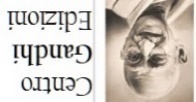 2017 bMetalinguaggio e TotolinguaggioSag.https://ermetespeacebook.blog/2017/01/ ERMETE’SPEACEBOOK2017 cTanti e quali auguri?Art.https://www.agoravox.it/ecrire/?exec=articles&id_article=74328 2017 dNa-poli di sviluppoArt.https://www.agoravox.it/ecrire/?exec=articles&id_article=75673 2017 eProfeti e professori. Insegnare non è solo un mestiereArt.https://www.agoravox.it/ecrire/?exec=articles&id_article=76766 2017 fMinori…non accompagnatiArt.https://www.agoravox.it/ecrire/?exec=articles&id_article=78270 2017 gL’obiezione---non va in pensioneArt.https://www.agoravox.it/ecrire/?exec=articles&id_article=78836 2018 a La Civiltà del Sole come EcotopiaArt.Pubblicato da Vasonlus.it http://www.vasonlus.it/?p=64054 e scaricabile dal sito https://www.academia.edu/36892871/LA_CIVILTA_DEL_SOLE_COME_ECOTOPIA 2018 bIl buio oltre la siepe: giubbetti salvavita per migrantiArt. https://mobile.agoravox.it/Il-buio-oltre-la-siepe-Giubbetti.html 2018 cUna pace da costruire, contro la militarizzazione della societàArt. https://www.agoravox.it/Una-pace-da-costruire-contro-la.html 2018 d“Gandhi si è fermato a Napoli “? Nonviolenza alla pizzaiolaArt. https://www.agoravox.it/Gandhi-si-e-fermato-a-Napoli.html 2018 eCredere, rinverdire e combattere?Art. https://www.academia.edu/37811619/Credere_rinverdire_e_combattere 2018 fIl Mago di Oz. Cosa si nasconde dietro il metaforico viaggio della piccola Dorothy?Art. https://www.agoravox.it/Il-mago-di-Oz-cosa-si-nasconde.html 2018 gUn anno vola via con il vento dell’ovestArt.https://www.agoravox.it/Un-anno-vola-via-col-vento-dell.html 2018 hOh Capitini, mio Capitini!Art.https://www.agoravox.it/Oh-Capitini-mio-Capitini.html 2019 aLa lingua “geniale”Sag.https://www.agoravox.it/La-lingua-geniale.html 2019 bOftalmologia politica: le patologie oculistiche dei governantiArt.https://www.agoravox.it/Oftamologia-politica-le-patologie.html 2019 cBiocidio e guerreArt.            www.vasonlus.it 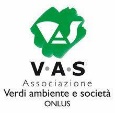 2019 dAnsie e GretelArt. https://www.agoravox.it/Ansie-e-Gretel.html 2019 eNATO: 4 aprilante, anni 70Art. https://www.agoravox.it/NATO-4-aprilante-anni-70.html2019 fPetrosinella nel minestrone ortograficoArt.https://www.agoravox.it/Petrosinella-nel-minestrone.html 2019 gLiberazione, lotta e riconciliazioneArt.https://www.agoravox.it/LIBERAZIONE-LOTTA-E.html 2019 hConVerdiamoci!Sag.https://issuu.com/ermeteferraro/docs/rinverdiamoci_.docx 2019 iBabbo Natale…a 12 stelletteArt.https://www.agoravox.it/ecrire/?exec=articles&id_article=87270 2020 aDivagazioni sul numero 20Art.https://www.agoravox.it/ecrire/?exec=articles&id_article=87349 2020 bEducazione alla guerra? No, grazie!Art.https://contropiano.org/regionali/campania/2020/01/07/napoli-educazione-alla-guerra-no-grazie-0122707?fbclid=IwAR3rx7ddqOonCuVgT83dP_af8s5afO6YGFEYzzLaB6uZJ266QlrxTOrr0x0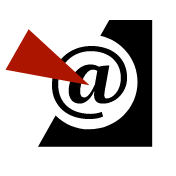 2020 cPregare per l’unità…dei cappellani militari?Art.https://www.agoravox.it/ecrire/?exec=articles&id_article=87637 2020 dEtica militare? Siamo a cavallo!Art.https://www.agoravox.it/ecrire/?exec=articles&id_article=87946 2020 eGenerali e ammiragli come modelli? No, grazie!Art.https://www.agoravox.it/ecrire/?exec=articles&id_article=88039 2020 fVAS Napoli su rispetto normative di legge e ordinanze vigenti sulla modalità di vendita dei prodotti ortofrutticoliArt.https://www.vasonlus.it/?p=90565&fbclid=IwAR12SYJYDsY2czKAreC2JDGW5UuONYtpq5rXgbm7FzqvwiuJhERTNk-QvdI 2020 gLessico virale. Voltiamo pagina. Se non ora, Q.U.A.N.D.O. ?Sag.In: La nonviolenza al tempo del coronavirus – a cura di Maria Elena Bertoli, Pisa, Centro Gandhi ed. (Quad. Satyagraha n. 37), 2020, pp.61-87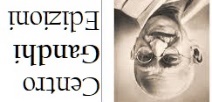 2020 h“Un articolo di Ermete Ferraro”Cit.in testo accad.In: N. De Blasi, F. Montuori, Una lingua gentile – Storia e grafia del napoletano, Napoli, Cronopio, 2020, pp.195-196)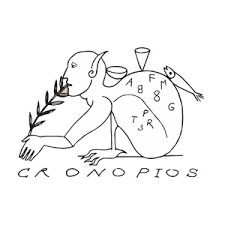 2020 iNapoli, base NATO: tintinnar di sciabole e medaglie.Art.https://www.agoravox.it/Napoli-base-NATO-Tintinnar-di.html 2020 jLavarsene spesso le mani?Art.https://www.agoravox.it/Lavarsene-spesso-le-mani.html 2020 kFenomenologia della ‘Coke Revolution’Sag.https://www.agoravox.it/Fenomenologia-della-COKE.html 2020 l Forze armate? Io non ci credo.Art.https://www.agoravox.it/Forze-armate-io-non-ci-credo.html 2020 mL’inverno di san Martino.Art.https://www.agoravox.it/L-inverno-di-San-Martino.html 2020 nPresidiare l’emergenza?Sag.https://www.academia.edu/42327562/Presidiare_lemergenza_Ermete_Ferraro 2020 oRiconciliAzioniSag.https://www.academia.edu/43024089/RICONCILI_AZIONI_Ermete_Ferraro 2020 pFenomenologia dello ‘strumento militare’Sag.https://www.academia.edu/43188396/FENOMENOLOGIA_DELLO_STRUMENTO_MILITARE_Esercito_italiano 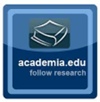 2020 qIl militarismo eternoSag.https://www.academia.edu/44126545/IL_MILITARISMO_ETERNO_Ermete_Ferraro 2020 rEcolinguistica: un campo inesplorato da coltivareSag.https://www.academia.edu/44801861/Ermete_Ferraro_Ecolinguistica_un_campo_inesplorato_da_coltivare_2021 aUna lapide al ‘Militarismo Noto’Art.https://www.agoravox.it/L-inverno-di-San-Martino.html 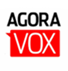 2021 bBlack Friday (not) forFfutureArt.https://www.agoravox.it/Black-Friday-not-for-Future.html 2021 cLa ‘felice memoria’ di Renato De FalcoArt.https://www.agoravox.it/La-Felice-memoria-di-Renato-De.html 2021 dQualità della vita nelle province italiane: “Come può cambiar la vita da Trieste in giù…”Art. https://www.agoravox.it/Qualita-della-vita-nelle-province.html2021 e EcosocialismiSag.  https://www.academia.edu/59683006/ECOSOCIALISMI 2021 f LA COLOMBA E IL RAMOSCELLO   - Un progetto ecopacifista Libro (EF et Al.)Torino, Edizioni Gruppo Abele, 2021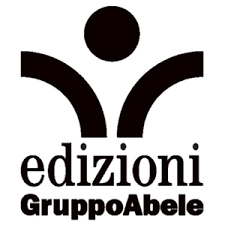 2021 gTransizione antiecologica e progetto ecopacifistaArt. https://www.gruppoabele.org/transizione-antiecologica-e-progetto-ecopacifista/ 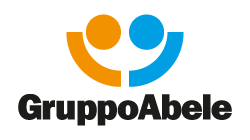 2021 hIl carapace della tartaruga verde-arcobalenoArt. Nuova Verde Ambiente – Anno I n.1 (set-ott. 2021, p. 41)https://www.verdiambientesocieta.it/la-nostra-rivista/ 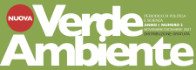 2021 iUna lapide al militarismo notoArt. https://www.agoravox.it/Una-lapide-al-Militarismo-noto.html 2021 jBlack Friday (not) for FutureArt. https://www.agoravox.it/Black-Friday-not-for-Future.html 2021 lLa ‘felice memoria’ di De FalcoArt.https://www.agoravox.it/La-Felice-memoria-di-Renato-De.html2021 mQualità della vita 2021Art.https://www.agoravox.it/Qualita-della-vita-nelle-province.html 2021 nEmergenza ambientale: i militari sono parte del problemaArt.Nuova Verde Ambiente – Anno I n. 2 (nov-dic. 2021, p. 36)https://www.verdiambientesocieta.it/la-nostra-rivista/ 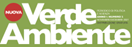 2021 oGiugliano, provincia di NATOLIArt. https://contropiano.org/news/politica-news/2021/12/31/giugliano-provincia-di-natoli-0145316?fbclid=IwAR3S5zSdPAvKm37EOY6J4rpTgilrAmWWaF5EqDZlWIjCH5VsbEIComdHSFE 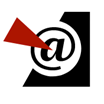 2022 aA rotta di protocollo…Art.https://www.academia.edu/69943213/A_ROTTA_DI_PROTOCOLLO 2022 bBorn to kill: NATO per uccidereArt.https://contropiano.org/news/politica-news/2022/02/18/born-to-kill-n-a-t-o-per-uccidere-0146710 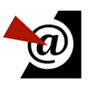 2022 cUna transizione grigio-verdeArt. Nuova Verde Ambiente – Anno II n. 1 (gen-feb. 2022, p. )https://www.verdiambientesocieta.it/la-nostra-rivista/ 2022 dDa nubi di guerra e pioggia di bombe…Art.Nuova Verde Ambiente – Anno II n. 2 (mar-apr. 2022, p.37)https://www.verdiambientesocieta.it/la-nostra-rivista/ 2022 ePer una Napoli giusta, solidale, pacifica e solareArt.Nuova Verde Ambiente – Anno II n. 2 (mar-apr. 2022, p.21-22)https://www.verdiambientesocieta.it/la-nostra-rivista/ 2022 fNutrire la pace con la giustizia ecologicaArt.Nuova Verde Ambiente – Anno II n. 3 (mag-giu. 2022, p. 31)https://www.verdiambientesocieta.it/la-nostra-rivista/2022 gEcoturismo vs servitù militariArt.Nuova Verde Ambiente – Anno II n. 4 (lug-ago. 2022, p.33)https://www.verdiambientesocieta.it/la-nostra-rivista/ 2022 hQuel concerto che non…Jova all’ambienteArt. AgoraVox Italia – 11.07.2022 https://www.agoravox.it/Quel-concerto-che-non-Jova-all.html 2022 iLiberi e forti o subalterni e deboli?Art.AgoraVox Italia – 03.10.2022 https://www.agoravox.it/Liberi-e-forti-o-subalterni-e.html 2022 lLa resistenza civile funziona. Da un secolo.Sag.Academia.edu (ott. 2022) https://www.academia.edu/88569209/La_resistenza_civile_funziona_da_un_secolo 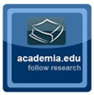 